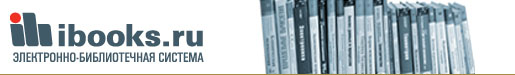 Электронные учебники по психологии  доступны на сайтеIBooks.ruНачало формы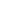 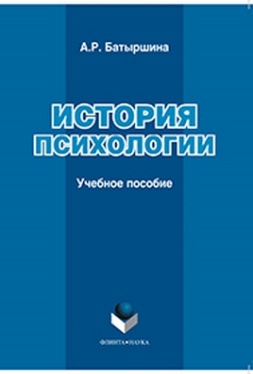 История психологии : учебное пособие Авторы: Батыршина А.Р.
Москва:  Флинта, 2011 г. , 224 с. 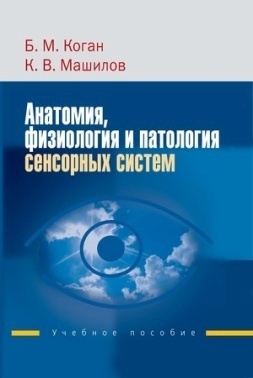 Анатомия, физиология и патология сенсорных систем Авторы: Коган Б. М., Машилов К. В.
Москва:  Аспект Пресс, 2011 г. , 384 с. 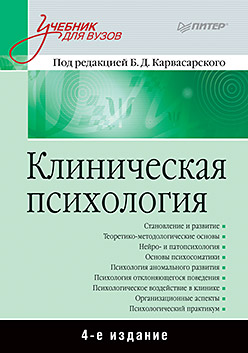 Клиническая психология: Учебник для вузов. 4-е изд. Авторы: Карвасарский Б. Д.
Санкт-Петербург:  Питер, 2011 г. , 864 с. 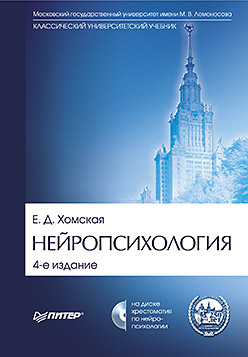 Нейропсихология: Учебник для вузов. 4-е изд. Авторы: Хомская Е.
Санкт-Петербург:  Питер, 2011 г. , 496 с. 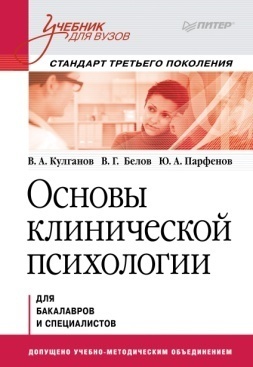 Основы клинической психологии. Учебник для вузов. Стандарт третьего поколения Авторы: Кулганов В А
Санкт-Петербург:  Питер, 2013 г. , 464 с. 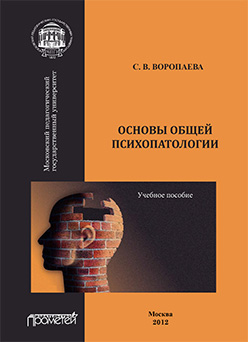 Основы общей психопатологии: Учебное пособие Авторы: Воропаева С. В.
Москва:  Прометей, 2012 г. , 160 с. 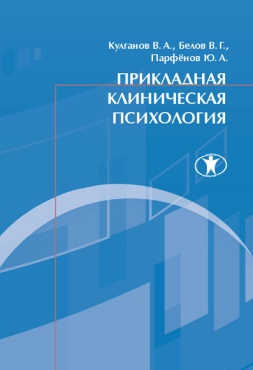 Прикладная клиническая психология: учебное пособие Авторы: Кулганов В. А., Белов В. Г., Парфёнов Ю. А.
Санкт-Петербург:  СПбГИПСР, 2012 г. , 444 с. 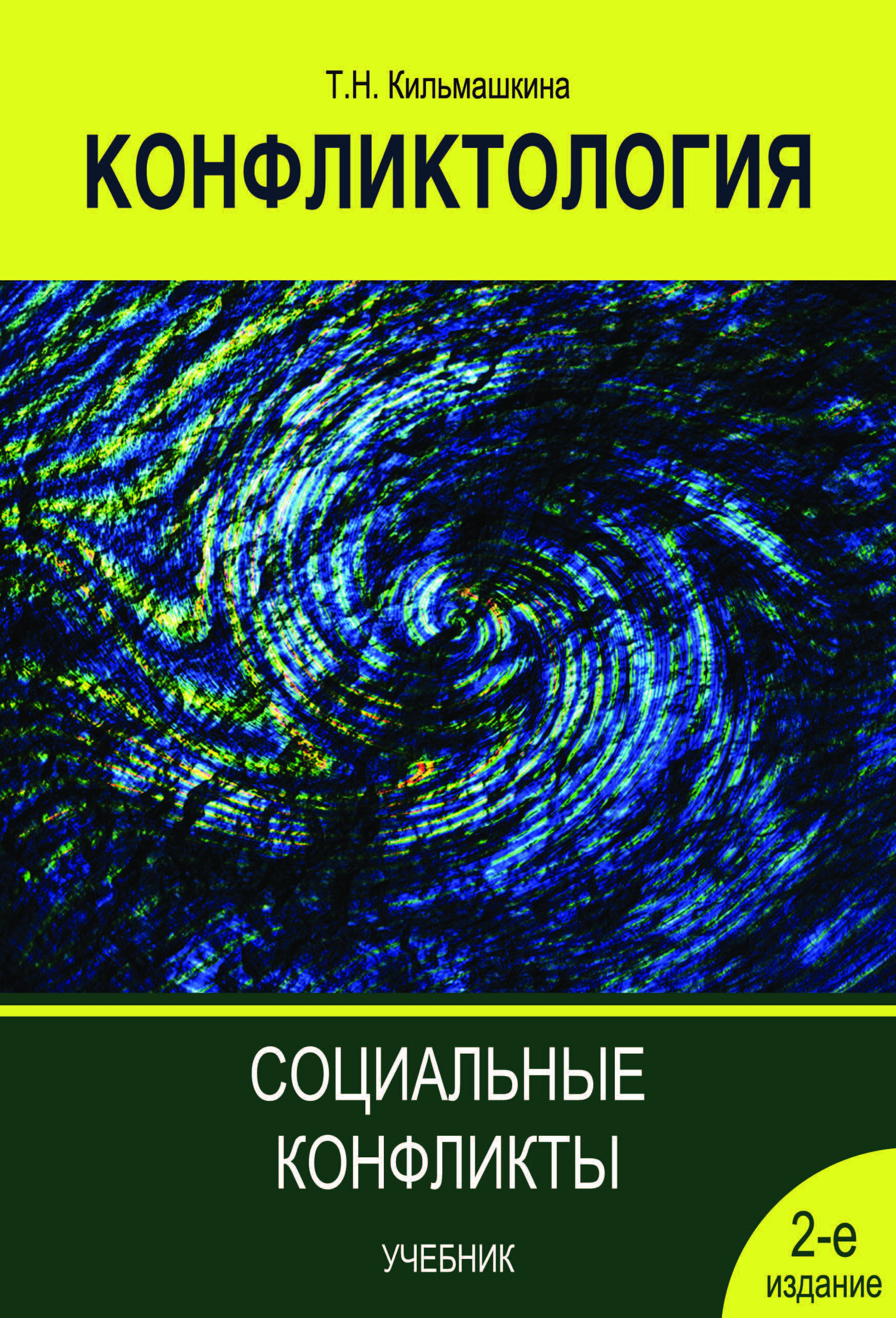 Конфликтология. Социальные конфликты: учебник Авторы: Кильмашкина Т. Н.
Москва:  Юнити, 2012 г. , 287 с. 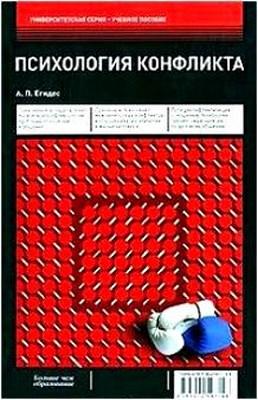 Психология конфликта Авторы: Егидес А. П.
Москва:  МФПУ «Синергия», 2013 г. , 320 с. 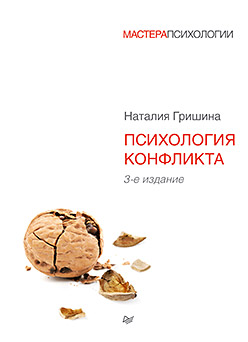 Психология конфликта. 3-е изд. Авторы: Гришина Н.В.
Санкт-Петербург:  Питер, 2015 г. , 576 с. Читать Навигация по страницам: 123456789 Психология конфликта. От теории к практике: учеб. пособиеАвторы: Цветков В. Л.
Москва:  Юнити, 2013 г. , 183 с.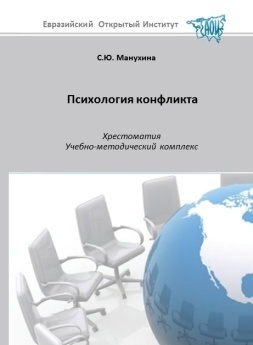 Психология конфликта: хрестоматия: учебное пособиеАвторы: Манухина С. Ю.
Москва:  ЕАОИ, 2012 г. , 160 с.Читать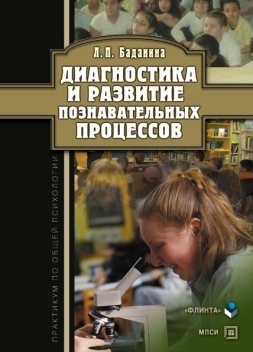 Диагностика и развитие познавательных процессовАвторы: Баданина Л.П.
Москва:  Флинта, 2012 г. , 264 с.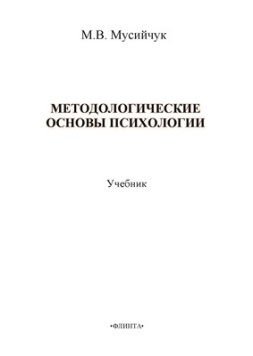 Методологические основы психологииАвторы: Мусийчук М.В.
Москва:  Флинта, 2013 г. , 108 с.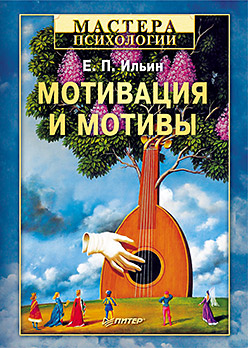 Мотивация и мотивыАвторы: Ильин Е. П.
Санкт-Петербург:  Питер, 2011 г. , 512 с.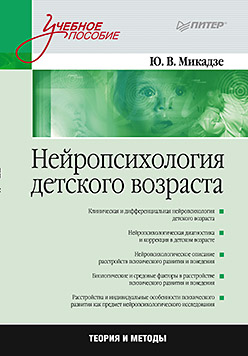 Нейропсихология детского возраста: Учебное пособиеАвторы: Микадзе Ю. В.
Санкт-Петербург:  Питер, 2013 г. , 288 с.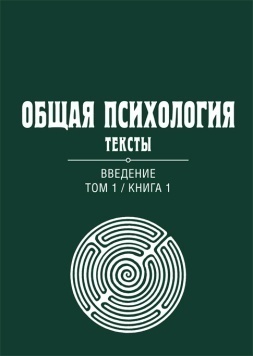 Общая психология. Тексты: В 3 т. Т. 1: Введение. Книга 1Авторы: Ред.-сост.: Дормашев Ю. Б., Капустин С. А., Петухов В. В.
Москва:  Когито-Центр, 2013 г. , 640 с.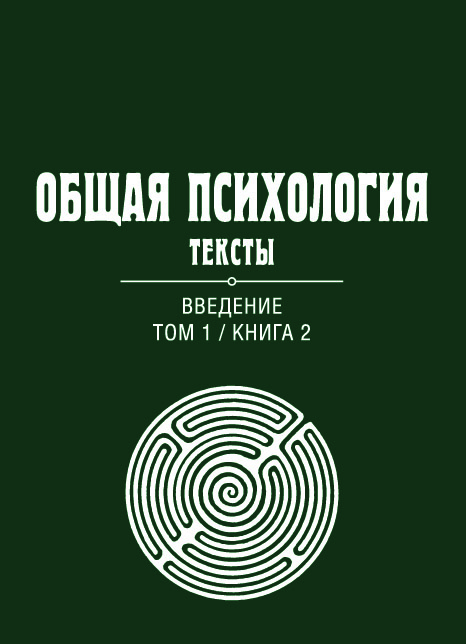 Общая психология. Тексты: В 3 т. Т. 1: Введение. Книга 2Авторы: Ред.-сост.: Дормашев Ю. Б., Капустин С. А., Петухов В. В.
Москва:  Когито-Центр, 2013 г. , 728 с.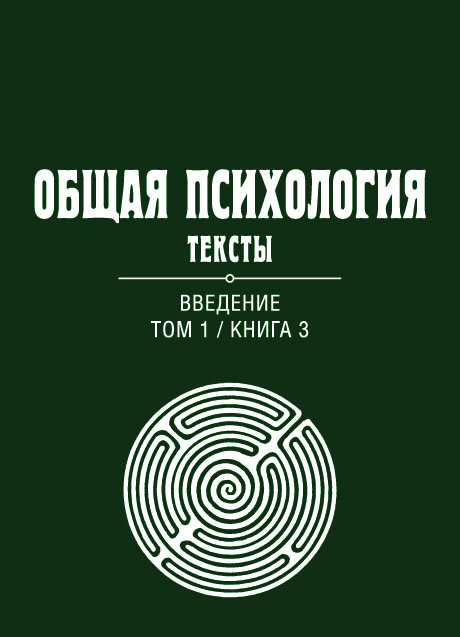 Общая психология. Тексты: В 3 т. Т. 1: Введение. Книга 3Авторы: Ред.-сост.: Дормашев Ю. Б., Капустин С. А., Петухов В. В.
Москва:  Когито-Центр, 2013 г. , 688 с.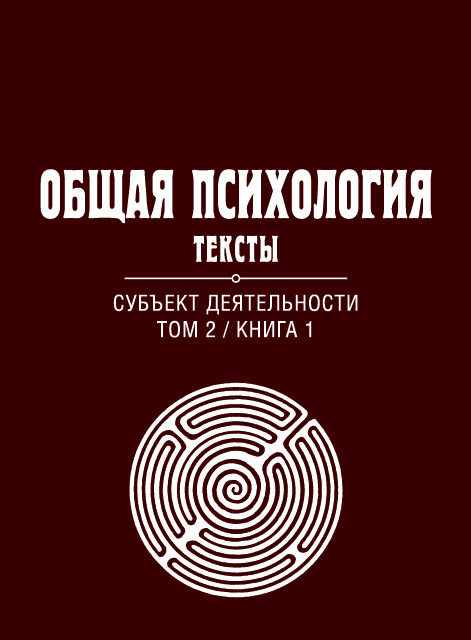 Общая психология. Тексты: В 3 т. Т. 2: Субъект деятельности. Книга 1Авторы: Ред.-сост.: Дормашев Ю. Б., Капустин С. А., Петухов В. В.
Москва:  Когито-Центр, 2013 г. , 608 с.ЧитатьОбщая психология. Тексты: В 3 т. Т. 2: Субъект деятельности. Книга 2Авторы: Ред.-сост.: Дормашев Ю. Б., Капустин С. А., Петухов В. В.
Москва:  Когито-Центр, 2013 г. , 664 с.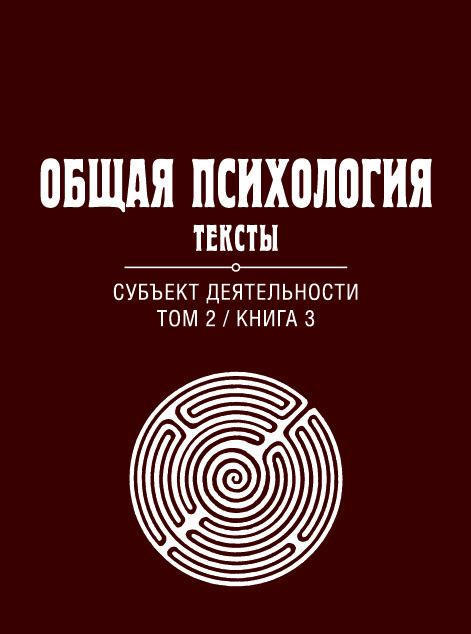 Общая психология. Тексты: В 3 т. Т. 2: Субъект деятельности. Книга 3Авторы: Ред.-сост.: Дормашев Ю. Б., Капустин С. А., Петухов В. В.
Москва:  Когито-Центр, 2013 г. , 584 с.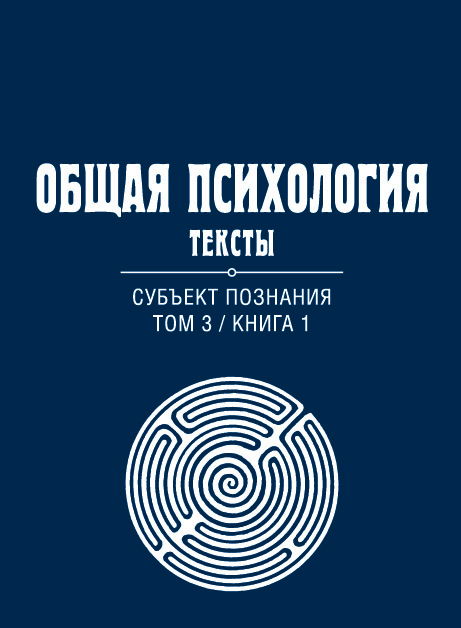 Общая психология. Тексты: В 3 т. Т. 3: Субъект познания. Книга 1Авторы: Ред.-сост.: Дормашев Ю. Б., Капустин С. А., Петухов В. В.
Москва:  Когито-Центр, 2013 г. , 704 с.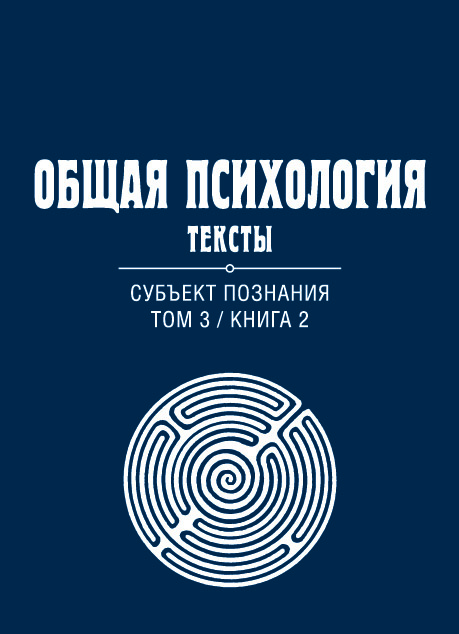 Общая психология. Тексты: В 3 т. Т. 3: Субъект познания. Книга 2Авторы: Ред.-сост.: Дормашев Ю. Б., Капустин С. А., Петухов В. В.
Москва:  Когито-Центр, 2013 г. , 592 с.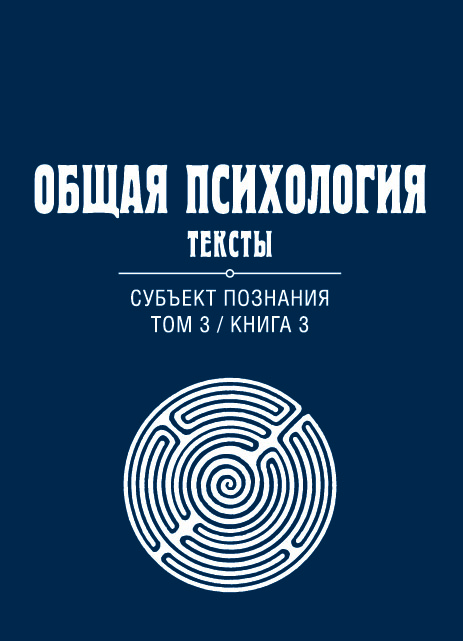 Общая психология. Тексты: В 3 т. Т. 3: Субъект познания. Книга 3Авторы: Ред.-сост.: Дормашев Ю. Б., Капустин С. А., Петухов В. В.
Москва:  Когито-Центр, 2013 г. , 616 с.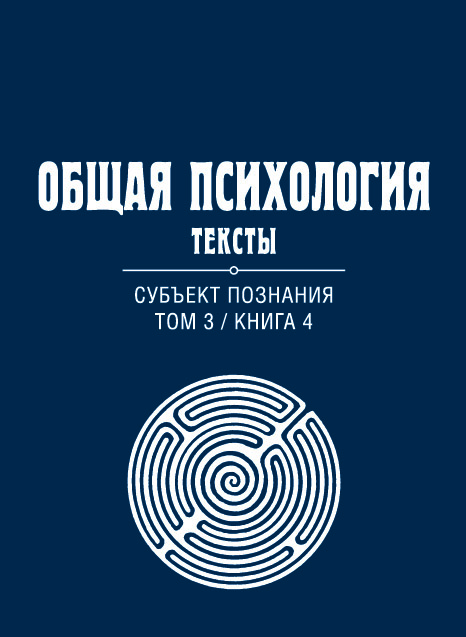 Общая психология. Тексты: В 3 т. Т. 3: Субъект познания. Книга 4Авторы: Ред.-сост.: Дормашев Ю. Б., Капустин С. А., Петухов В. В.
Москва:  Когито-Центр, 2013 г. , 640 с.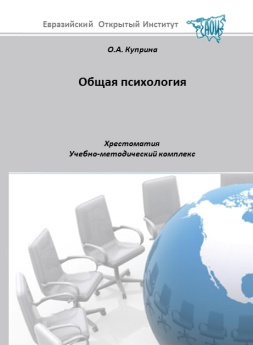 Общая психология: хрестоматия, Учебное пособиеАвторы: Куприна О. А.
Москва:  ЕАОИ, 2011 г. , 256 с.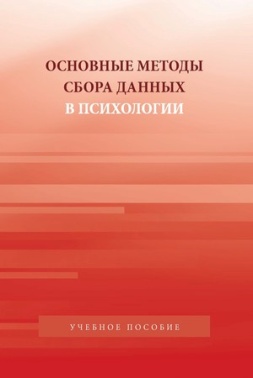 Основные методы сбора данных в психологииАвторы: А. В. Гарусев, Е. М. Дубовская, В. Е. Дубровский, Н. И. Евсикова, С. А. Капустин, А. Н. Кричевец, П. Макеллар, А. Г. Шмелев
Москва:  Аспект Пресс, 2012 г. , 158 с.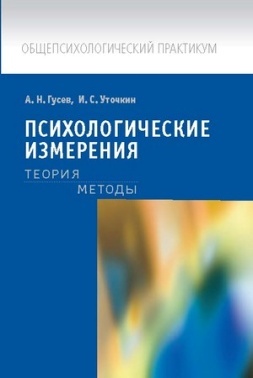 Психологические измерения: Теория. МетодыАвторы: Гусев А. Н., Уточкин И. С.
Москва:  Аспект Пресс, 2011 г. , 319 с.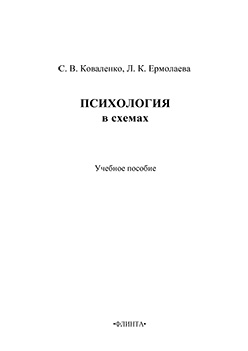 Психология в схемах: Учебное пособиеАвторы: Коваленко С.В.
Москва:  Флинта, 2014 г. , 88 с.Девиантное поведение личности и группы: Учебное пособие. Стандарт третьего поколенияАвторы: Змановская Е. В., Рыбников В. Ю.
Санкт-Петербург:  Питер, 2011 г. , 352 с.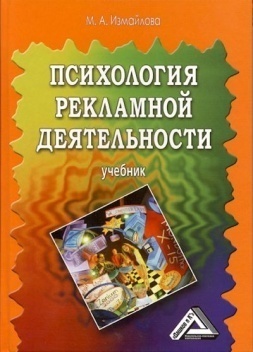 Психология рекламной деятельности: Учебник, 3-е изд.Авторы: Измайлова М.А.
Москва:  Дашков и К°, 2011 г. , 444 с.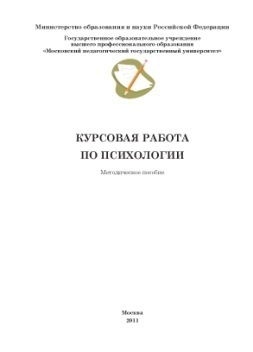 Курсовая работа по психологии: Методическое пособиеАвторы: Горбенко И.А., Медведева Е.Л.
Москва:  Прометей, 2011 г. , 48 с.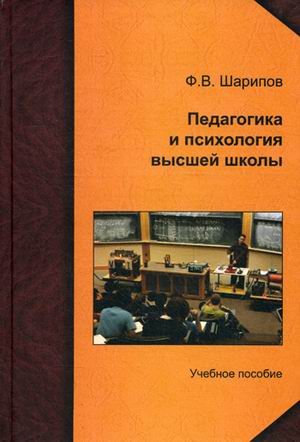 Педагогика и психология высшей школы: учеб. ПособиеАвторы: Шарипов Ф. В.
Москва:  Логос, 2012 г. , 448 с.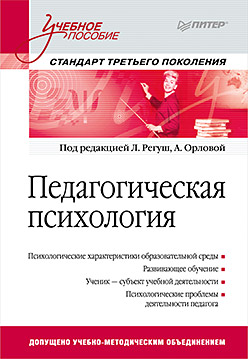 Педагогическая психология. Учебное пособие. Стандарт третьего поколенияАвторы: Регуш Л., Орлова А.
Санкт-Петербург:  Питер, 2011 г. , 416 с.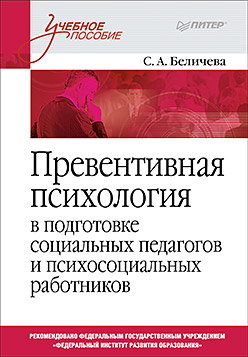 Превентивная психология в подготовке социальных педагогов и психосоциальных работников: Учебное пособиеАвторы: Беличева С. А.
Санкт-Петербург:  Питер, 2012 г. , 336 с.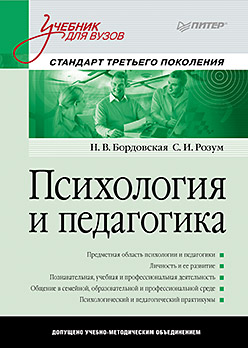 Психология и педагогика: Учебник для вузов. Стандарт третьего поколенияАвторы: Бордовская Н. В., Розум С. И.
Санкт-Петербург:  Питер, 2011 г. , 624 с.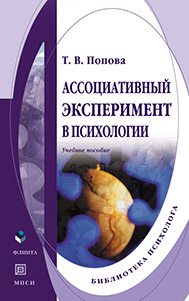 Ассоциативный эксперимент в психологииАвторы: Попова Т.В.
Москва:  Флинта, 2011 г. , 72 с.Основы практической психологии: хрестоматия: учебное пособиеАвторы: Манухина С. Ю.
Москва:  ЕАОИ, 2011 г. , 88 с.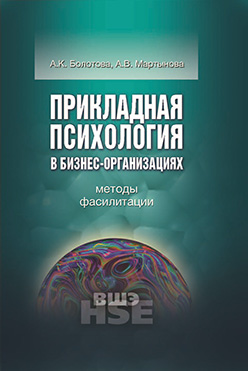 Прикладная психология в бизнес-организациях: методы фасилитацииАвторы: Болотова А. К., Мартынова А. В.
Москва:  ВШЭ, 2013 г. , 320 с.Читать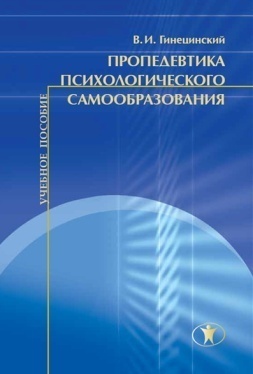 Пропедевтика психологического самообразования : учебное пособиеАвторы: Гинецинский В. И.
Санкт-Петербург:  СПбГИПСР, 2013 г. , 63 с.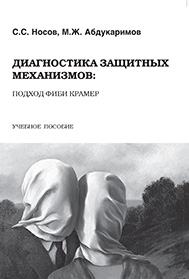 Диагностика защитных механизмов: подход Фиби КрамеАвторы: Носов С.С., Абдукаримов М.Ж.
Москва:  Флинта, 2011 г. , 112 с.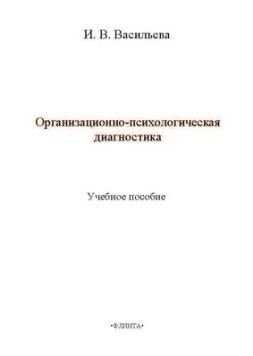 Организационно-психологическая диагностикаАвторы: Васильева И.В.
Москва:  Флинта, 2013 г. , 136 с.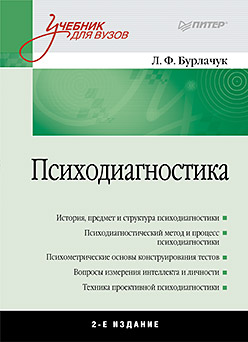 Психодиагностика: Учебник для вузов. 2-е изд.Авторы: Бурлачук Л. Ф.
Санкт-Петербург:  Питер, 2011 г. , 384 с.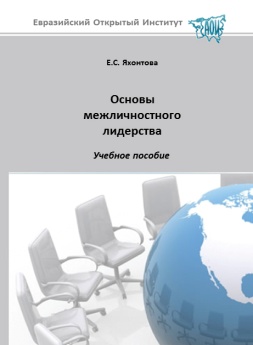 Основы межличностного лидерства: учебное пособиеАвторы: Яхонтова Е. С.
Москва:  ЕАОИ, 2011 г. , 216 с.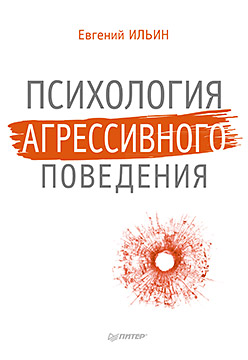 Психология агрессивного поведенияАвторы: Ильин Е.П.
Санкт-Петербург:  Питер, 2014 г. , 368 с.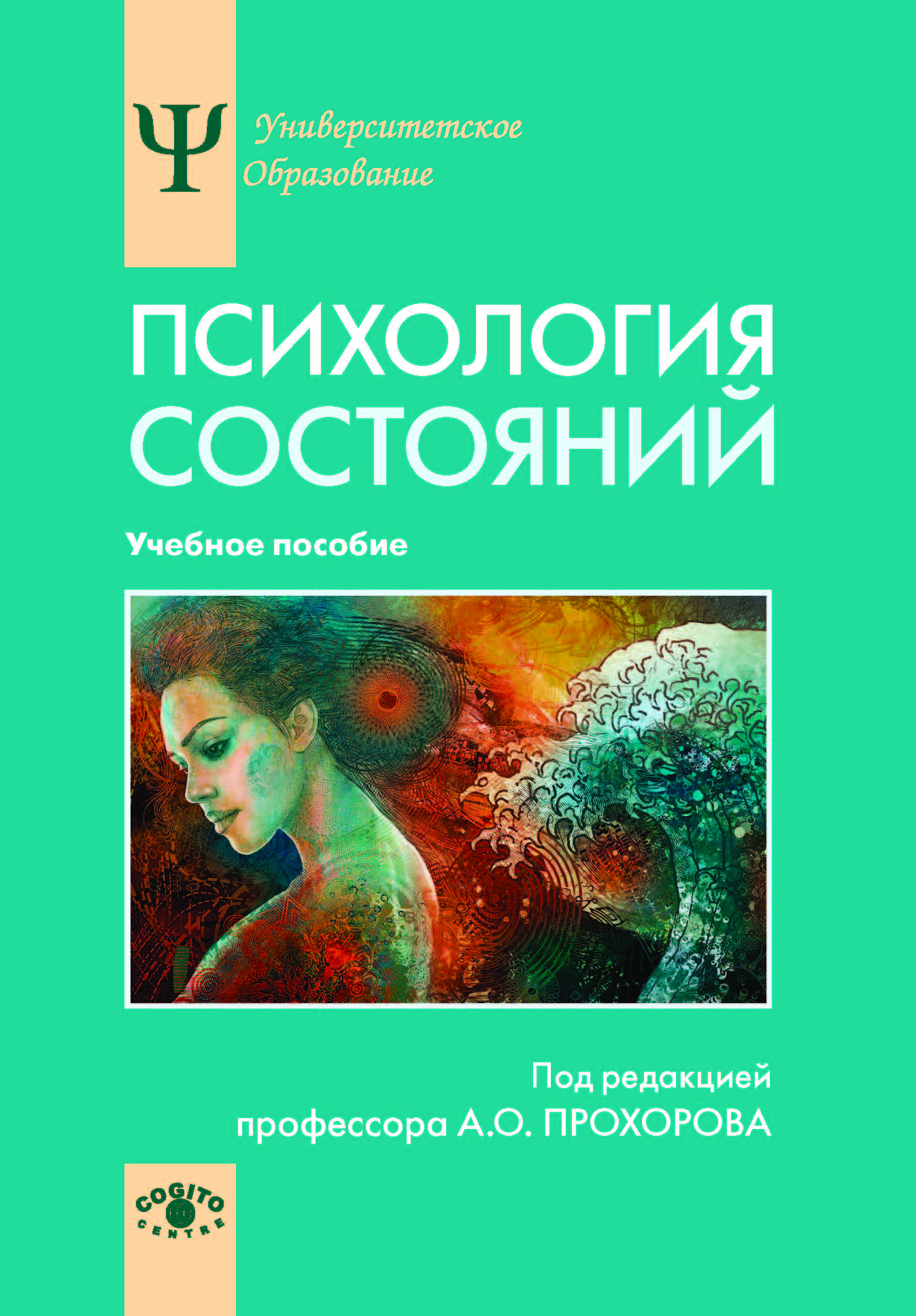 Психология состояний: Учебное пособиеАвторы: Прохоров А. О., Валиуллина М. Е., Габдреева Г. Ш., Гарифуллина М. М., Менделевич В.Д.
Москва:  Когито-Центр, 2011 г. , 624 с.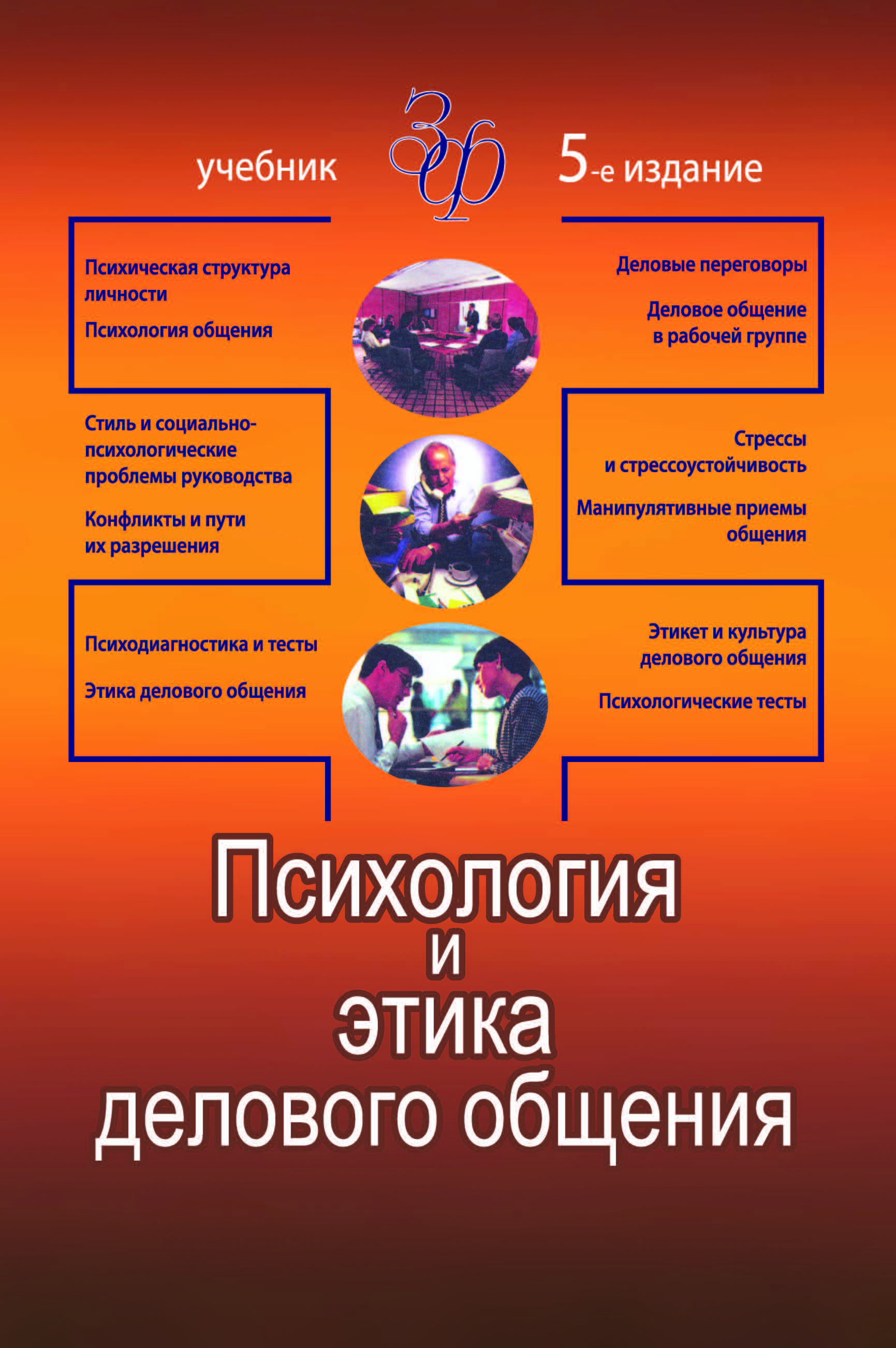 Психология и этика делового общения: учебникАвторы: Лавриненко В. Н.
Москва:  Юнити, 2012 г. , 415 с.Психология общения: Учебное пособие. Стандарт третьего поколенияАвторы: Чернова Г. Р., Слотина Т. В.
Санкт-Петербург:  Питер, 2012 г. , 240 с.Читать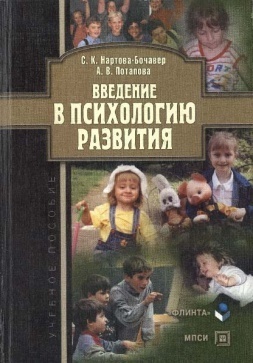 Введение в психологию развитияАвторы: Нартова-Бочавер С.К.
Москва:  Флинта, 2011 г. , 216 с.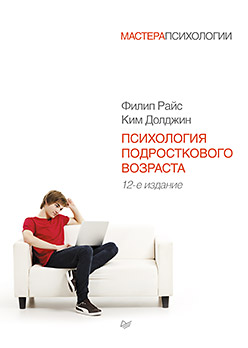 Психология подросткового возраста. 12-е изд.Авторы: Райс Филип, Долджин Ким Гейл
Санкт-Петербург:  Питер, 2014 г. , 816 с.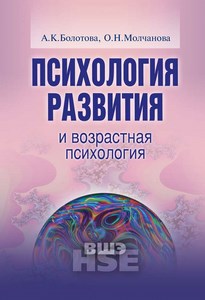 Психология развития и возрастная психологияАвторы: Болотова А. К., Молчанова О. Н.
Москва:  ВШЭ, 2012 г. , 526 с.Читать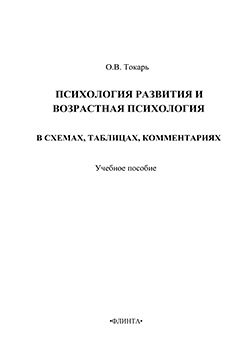 Психология развития и возрастная психология в схемах, таблицах, комментариях: Учебное пособиеАвторы: Токарь О.В.
Москва:  Флинта, 2014 г. , 64 с.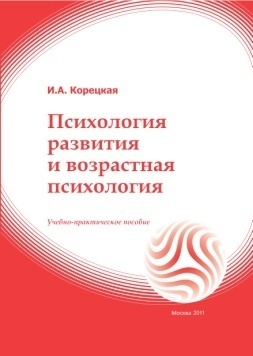 Психология развития и возрастная психология: учебное пособиеАвторы: Корецкая И. А.
Москва:  ЕАОИ, 2011 г. , 120 с.Читать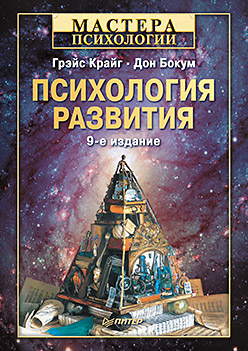 Психология развития. 9-е изд.Авторы: Крайг Грэйс, Бокум Дон
Санкт-Петербург:  Питер, 2012 г. , 944 с.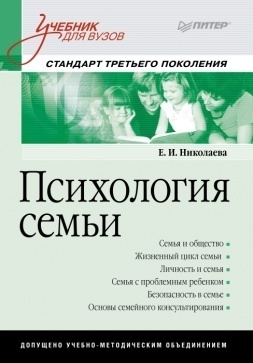 Психология семьи: Учебник для вузов. Стандарт третьего поколенияАвторы: Николаева Е И
Санкт-Петербург:  Питер, 2013 г. , 336 с.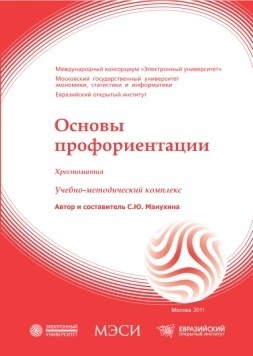 Основы профориентации: хрестоматия: учебное пособиеАвторы: Манухина С. Ю.
Москва:  ЕАОИ, 2011 г. , 125 с.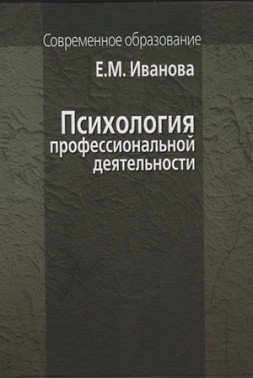 Психология профессиональной деятельностиАвторы: Иванова Е.М.
Москва:  Пер Сэ, 2011 г. , 336 с.Основы психологического консультирования организаций: учеб. ПособиеАвторы: Захарова Л. Н.
Москва:  Логос, 2012 г. , 432 с.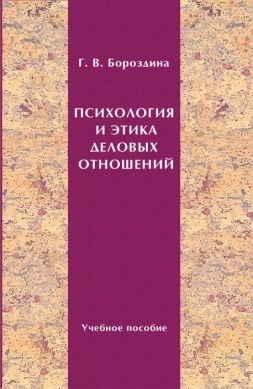 Психология и этика деловых отношенийАвторы: Бороздина Г. В.
Минск:  РИПО, 2011 г. , 216 с.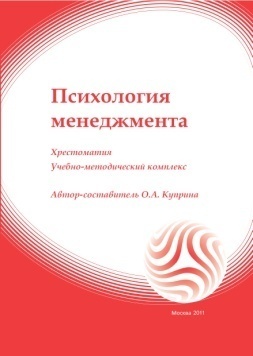 Психология менеджмента: хрестоматия: учебное пособиеАвторы: Куприна О. А.
Москва:  ЕАОИ, 2011 г. , 147 с.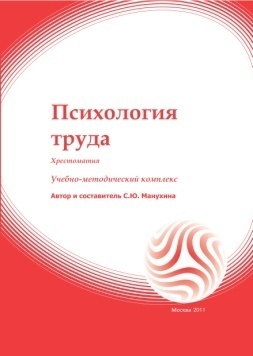 Психология труда: хрестоматия: учебное пособиеАвторы: Манухина С. Ю.
Москва:  ЕАОИ, 2011 г. , 275 с.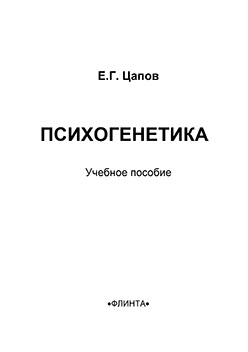 Психогенетика: Учебное пособиеАвторы: Цапов Е.Г.
Москва:  Флинта, 2014 г. , 119 с.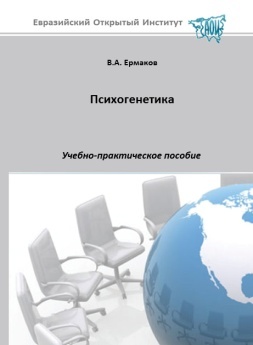 Психогенетика: учебное пособиеАвторы: Ермаков В. А.
Москва:  ЕАОИ, 2011 г. , 134 с.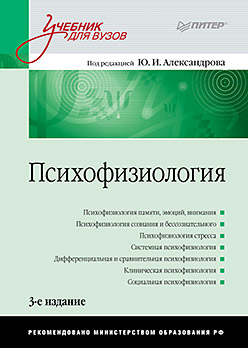 Психофизиология: Учебник для вузов. 3-е изд.Авторы: Александрова Ю. И. под ред.
Санкт-Петербург:  Питер, 2011 г. , 464 с.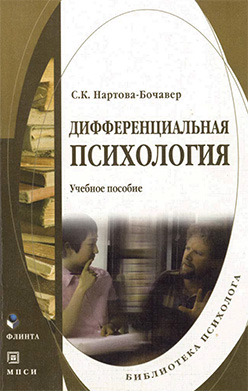 Дифференциальная психология [Электронный ресурс]. Учебное пособиеАвторы: Нартова-Бочавер С.К.
Москва:  Флинта, 2012 г. , 280 с.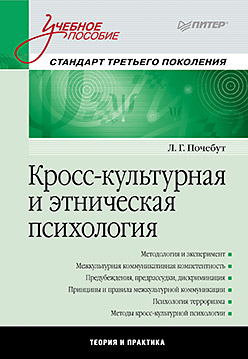 Кросс-культурная и этническая психология: Учебное пособие. Стандарт третьего поколенияАвторы: Почебут Л. Г.
Санкт-Петербург:  Питер, 2012 г. , 336 с.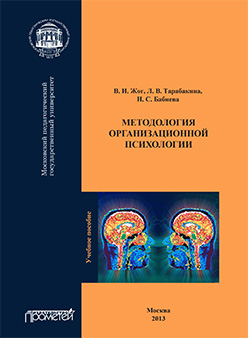 Методология организационной психологии: Учебное пособиеАвторы: Жог В. И., Тарабакина Л. В. , Бабиева Н. С.
Москва:  Прометей, 2013 г. , 160 с.Методы этнической и кросс-культурной психологииАвторы: Татарко, А. Н., Лебедева, Н. М.
Москва:  ВШЭ, 2011 г. , 238 с.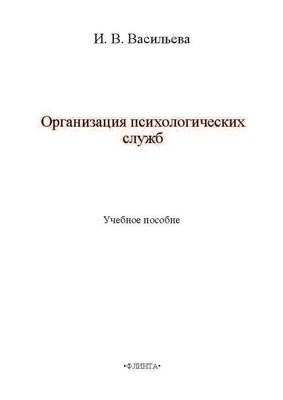 Организация психологических службАвторы: Васильева И.В.
Москва:  Флинта, 2013 г. , 144 с.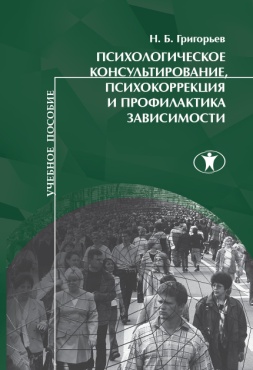 Психологическое консультирование, психокоррекция и профилактика зависимости: учебное пособие.Авторы: Григорьев Н. Б.
Санкт-Петербург:  СПбГИПСР, 2012 г. , 304 с.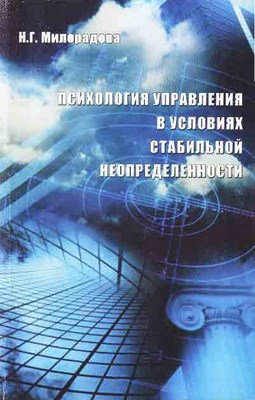 Психология управления в условиях стабильной неопределенностиАвторы: Милорадова Н.Г.
Москва:  Флинта, 2013 г. , 233 с.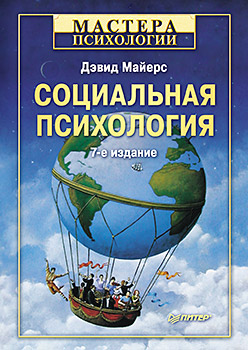 Социальная психология. 7-е изд.Авторы: Майерс Д.
Санкт-Петербург:  Питер, 2011 г. , 800 с.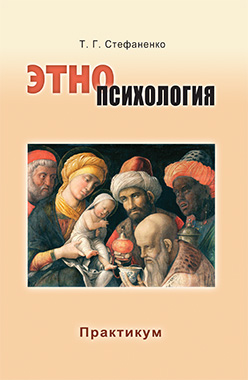 Этнопсихология: Практикум: Учеб. пособие для студентов вузовАвторы: Стефаненко Т. Г.
Москва:  Аспект Пресс, 2013 г. , 224 с.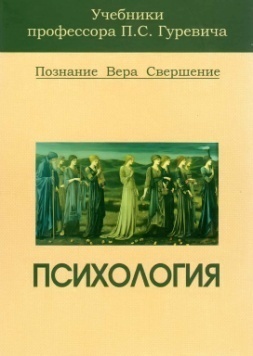 Психология: учебникАвторы: Гуревич П. С.
Москва:  Юнити, 2012 г. , 320 с.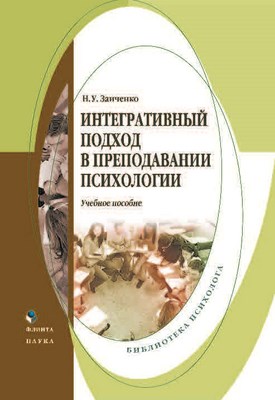 Интегративный подход в преподавании психологииАвторы: Заиченко Н.У.
Москва:  Флинта, 2013 г. , 384 с.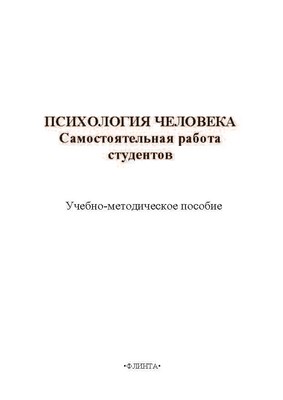 Психология человека: самостоятельная работа студентовАвторы: Силина Е.А. под ред.
Москва:  Флинта, 2013 г. , 111 с.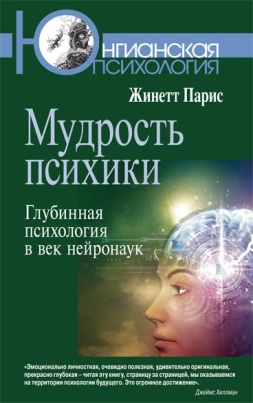 Мудрость психики: Глубинная психология в век нейронаукАвторы: Парис Ж.
Москва:  Когито-Центр, 2012 г. , 334 с.